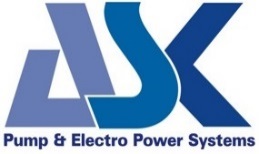 DATA SHEETModel: SEWDATA SHEETModel: SEWClient: Client: DATA SHEETModel: SEWDATA SHEETModel: SEWDatasheet No.: xxxxxx-xxx-x-A0Datasheet No.: xxxxxx-xxx-x-A0DATA SHEETModel: SEWDATA SHEETModel: SEWDate:Date:DATA SHEETModel: SEWDATA SHEETModel: SEWTag No.:Tag No.:DATA SHEETModel: SEWDATA SHEETModel: SEWQuantity:Quantity:Performance CurvePerformance CurveFluid Data:Fluid Data:Fluid Data:xxxxxxFluid NamexxxxxxTemp. (°C)xxxxxxDensity (Kg/m3)xxxxxxViscosity (cP)Pump Data:Pump Data:Pump Data:Submersible Motor Pump Submersible Motor Pump TypeStationaryStationaryInstallationxxxxxxRated Impeller Dia.Performance DataPerformance DataPerformance DataxxxxxxFlow (m3/h)xxxxxxHead (m)xxxxxxEfficiency (%)xxxxxxRated Power (kW)Materials:	Materials:	Materials:	xxxxxxMaterial CodexxxxxxVolutexxxxxxImpellerxxxxxxShaftShaft Seal:Shaft Seal:Shaft Seal:Double Mechanical SealDouble Mechanical SealSeal TypeMotor Data:Motor Data:Motor Data:Electric, InductionElectric, InductionTypexxxxxxManufacturerxxxxxxPower (kW)xxxxxxSpeed (rpm)400/3/50400/3/50Volt/Phase/HertzSafe AreaSafe AreaEx. ProtectionF rise to BF rise to BInsulation ClassMonitoring SystemMonitoring SystemMonitoring SystemxxxxxxModelxxxxxxWinding Temp No. xxxxxxBearing Temp No.xxxxxxMech. Seal LeakagexxxxxxMoisture (Humidity)Weight (kg)Weight (kg)Weight (kg)xxxxxxTotalOutline DrawingOutline DrawingDimensions (mm)Dimensions (mm)Dimensions (mm)xxxxxxWxxxxxxHNozzle Specification:Nozzle Specification:Nozzle Specification:xxx / PN10 / RFxxx / PN10 / RFN2 (Discharge)EN 1092-1EN 1092-1Flange StandardNotes:Notes:Notes:1-Dimensions are in mm2-Drawings is not to scale, Not to be used for construction3-Accessories: Dock FootGuide Wire (or Rail): 4mClawMounting BracketLifting Chain: 5mSet of StudsSet of GasketCable: 10m1-Dimensions are in mm2-Drawings is not to scale, Not to be used for construction3-Accessories: Dock FootGuide Wire (or Rail): 4mClawMounting BracketLifting Chain: 5mSet of StudsSet of GasketCable: 10m1-Dimensions are in mm2-Drawings is not to scale, Not to be used for construction3-Accessories: Dock FootGuide Wire (or Rail): 4mClawMounting BracketLifting Chain: 5mSet of StudsSet of GasketCable: 10mDoc. No.:Doc. No.:ARYA SEPEHR KAYHANARYA SEPEHR KAYHANARYA SEPEHR KAYHAN